AGENDAPlease list below the topics the chair reasonably anticipates will be discussed at the meetingTEST DECK for November 8, 2016 Election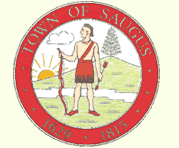                       MEETING POSTING TOWN OF SAUGUS Pursuant to MGL Chapter 30A, § 18-25All meeting notices and agenda must be filed and time stamped with the Town Clerk’s Office and posted at least 48 hours prior to the meeting (excluding Saturdays, Sundays and Holidays)Committee/Board/s Town Clerks Office / BOR Town Clerks Office / BORDay, Date, and TimeWednesday, October 26, 2016 @ 10:30amWednesday, October 26, 2016 @ 10:30amLocation / AddressTown Hall 1st floor conference roomTown Hall 1st floor conference roomSignature of Chair or Authorized Person WARNING:IF THERE IS NO QUORUM OF MEMBERS PRESENT, OR IF MEETING POSTING IS NOT IN COMPLIANCE WITH THE OML STATUTE, NO MEETING MAY BE HELD!IF THERE IS NO QUORUM OF MEMBERS PRESENT, OR IF MEETING POSTING IS NOT IN COMPLIANCE WITH THE OML STATUTE, NO MEETING MAY BE HELD!